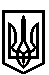 ТРОСТЯНЕЦЬКА СІЛЬСЬКА РАДАСТРИЙСЬКОГО РАЙОНУ ЛЬВІВСЬКОЇ ОБЛАСТІХVIII сесія VІІІ скликанняР І Ш Е Н Н Я22 вересня 2021 року                                 с. Тростянець		                                    № Про внесення змін в рішення Тростянецької сільськоїради Тростянецької ОТГ № 4388 від 10.09.2020 року «Пронадання дозволу гр. Панасюк Г.В. на розроблення проєкту із землеустрою щодо відведення  земельної ділянки в селі Стільсько»             Розглянувши заяву гр. Панасюк Г.В. «Про внесення змін в рішення Тростянецької сільської ради Тростянецької ОТГ № 4388 від 10.09.2020 року «Про надання дозволу                      гр. Панасюк Г.В. на розроблення проєкту із землеустрою щодо відведення земельної ділянки в селі Стільсько», відповідно до статей 12, 81, 118, Земельного Кодексу України,  пункту 34 частини першої статті 26 Закону України «Про місцеве самоврядування в Україні»,  сільська радав и р і ш и л а :            1.  Внести зміну в п.1 рішення сільської ради № 4388 від 10.09.2020 року виклавши його в  такій  редакції:            Надати дозвіл Панасюк Галині Володимирівні на розроблення проєкту землеустрою щодо відведення земельної ділянки для ведення особистого селянського господарства орієнтовною площею 0,2119 га в селі Стільсько, ур. «Біля хімікатів».            2. Контроль за виконанням рішення покласти на постійну комісію з питань земельних відносин, будівництва, архітектури, просторового планування, природних ресурсів та екології  (голова комісії І. Соснило).Сільський голова                                                          		             Михайло ЦИХУЛЯК